 Седьмая сессия Собрания депутатов                                                   муниципального образования «Ардинское сельское поселение»                          Килемарского района Республики Марий Эл                                                              второго созываП Р О Т О К О Лот 1 октября 2010 годаПРЕДСЕДАТЕЛЬСТВОВАЛГлава муниципального образования «Ардинское сельское поселение»Ю.Р.ЮловПРИСУТСТВОВАЛИ:Депутаты Собрания депутатов МО «Ардинское сельское поселение»: Никитина М.В., Кольцова Т.С., Смирнова Л.В., Васильева Н.Г., Богданова Л.Н., Савельева М.Н.,  Саличкин Е.Е., Соколова С.П., Павлова С.Л., Ильина Е.Е.                                                                           О внесении изменений  и дополнений в Устав муниципального образования «Ардинское сельское поселение»_________________________________________________________(Юлов Ю.Р.)Решение прилагается.Голосовали: «за»-11, «против» -нет, «воздержались»-нет.О включении земельного участка в границы населённого пункта д.Мазикино с одновременным изменением вида разрешённого использования._________________________________________________________(Юлов Ю.Р.)Решение прилагается.Голосовали: «за»-11, «против» -нет, «воздержались»-нет.Глава муниципального образованияМО «Ардинское сельское поселение»,председатель Собрания депутатов 				      Ю.Р.ЮловСедьмая сессия Собрания депутатов муниципального образования «Ардинское сельское поселение» Республики Марий Эл второго созываРЕШЕНИЕСобрания депутатовАрдинского сельского поселенияот  1 октября 2010 годаО включении земельного участка в границы населённого пункта д.Мазикино с одновременным изменением вида разрешённого использования	1.Рассмотрев заявление Сорокина Николая Викторовича и Сорокиной Любови Валентиновны о включении земельного участка, находящегося в общей долевой собственности в границы населённого пункта д.Мазикино с одновременным изменением вида разрешённого использования  Собрание депутатов муниципального образования «Ардинское сельское поселение»  считает возможным и целесообразным включить в границы д.Мазикино с одновременным изменением вида разрешённого использования с  существующего «для сельскохозяйственного производства» на вид «для индивидуального жилищного строительства» земельный участок с кадастровым номером 12:03:0801003:89 общей площадью 60007 кв.м категория земель: земли сельскохозяйственного назначения, имеющий  следующее местоположение: Республика Марий Эл, Килемарский район, в юго-восточной части кадастрового квартала 12:03:0801003.	 2. Настоящее решение вступает в силу со дня его подписания.	                         3. Контроль за исполнением настоящего решения возложить на председателя постоянной комиссии Кольцову Татьяну Сергеевну.с.Арда№ 42Седьмая сессия Собрания депутатов муниципального образования «Ардинское сельское поселение» Республики Марий Эл второго созываРЕШЕНИЕСобрания депутатовАрдинского сельского поселенияот  1 октября 2010 годаО внесении изменений в Устав муниципального образования «Ардинское сельское поселение»	В целях приведения Устава муниципального образования «Ардинское сельское поселение» в соответствие со статьёй 37 Федерального Закона от 06.10.2003 г. № 131-ФЗ «Об общих принципах организации местного самоуправления в Российской Федерации», со статьёй 9 Федерального закона от 17 января 1992 года № 2202-1 «О прокуратуре Российской Федерации», Собрание депутатов муниципального образования «Ардинское сельское поселение» решает:	1. Рекомендации публичных слушаний по проекту решения Собрания депутатов Ардинского сельского поселения «О внесении изменений в Устав муниципального образования «Ардинское сельское поселение» принять к сведению.	2. В Устав муниципального образования «Ардинское сельское поселение», утвержденный решением Собрания депутатов Ардинского сельского поселения от 26 декабря 2005 года № 18 (в редакции решений от 22 сентября 2006 года № 52, от 20 апреля 2007 года № 77, от 24 августа 2007 года № 81, от 26 февраля 2009 года № 134, от 31 декабря 2009 года № 17), внести следующие изменения и дополнения:	1. Пункт 21 части 1 статьи 6 изложить в следующей редакции:«21) присвоение наименований улицам, площадям и иным территориям проживания граждан в населенных пунктах, установление нумерации домов, организация освещения улиц и установки указателей с наименованиями улиц и номерами домов»;	2. Часть 1 статьи 6 дополнить пунктом 34 следующего содержания:«34) оказание поддержки социально ориентированным некоммерческим организациям в пределах полномочий, установленных статьями 31.1 и 31.3 Федерального закона от 12 января 1996 года N 7-ФЗ "О некоммерческих организациях".	3.  Пункт 2 части 1 статьи 6.1 считать утратившим силу.4.  Часть 1 статьи 6.1 дополнить пунктом 8.1 следующего содержания: «8.1) создание муниципальной пожарной охраны»;	5. Пункт 4.1 части 1 статьи 7 изложить в следующей редакции:	«4.1)регулирование тарифов на подключение к системе коммунальной инфраструктуры, тарифов организаций коммунального комплекса на подключение, надбавок к тарифам на товары и услуги организаций коммунального комплекса, надбавок к ценам (тарифам) для потребителей. Полномочия органов местного самоуправления поселений по регулированию тарифов на подключение к системе коммунальной инфраструктуры, тарифов организаций коммунального комплекса на подключение, надбавок к тарифам на товары и услуги организаций коммунального комплекса, надбавок к ценам, тарифам для потребителей могут полностью или частично передаваться на основе соглашений между органами местного самоуправления поселений и органами местного самоуправления муниципального района, в состав которого входят указанные поселения;	6. Часть 1 статьи 7 дополнить пунктом 4.2 следующего содержания:«4.2) полномочиями по организации теплоснабжения, предусмотренными Федеральным законом "О теплоснабжении";	7.  Пункт 11 части 6 статьи 27 изложить в следующей редакции: «11) в иных случаях, установленных Федеральным законом и иными федеральными законами.»;8.  Пункт 3 части 3 статьи 30 изложить в следующей редакции:«3) подписывает и обнародует в порядке, установленном настоящим Уставом, правовые акты, принятые Собранием депутатов поселения;»	9. Часть 2 статьи 34 изложить в следующей редакции:	«2. Глава администрации поселения назначается на должность по контракту. Контракт с главой администрации заключается на срок полномочий Собрания депутатов поселения, принявшего решение о назначении лица на должность главы администрации (до дня начала работы  Собрания депутатов поселения нового созыва), но не менее чем на 2 года»;	10. Абзацы 2, 3 пункта 3  части 1 статьи 35 изложить в следующей редакции: «Собрания депутатов или главы поселения – в связи с нарушением условий контракта в части, касающейся решения вопросов местного значения, а также в связи с несоблюдением ограничений, установленных частью 9 статьи 37 Федерального закона;Президента Республики Марий Эл (Главы Правительства Республики Марий Эл) – в связи с нарушением условий контракта в части, касающейся осуществления отдельных государственных полномочий, переданных органам местного самоуправления федеральными законами и законами Республики Марий Эл, а также в связи с несоблюдением ограничений, установленных частью 9 статьи 37 Федерального закона»;  11. Часть 3 статьи 36 изложить в следующей редакции:3. Избирательная комиссия муниципального образования формируется в количестве 8 членов с правом решающего голоса.12. Статью 37 дополнить частью 4.1 следующего содержания:	«4.1. Субъектами правотворческой инициативы при внесении проектов муниципальных правовых актов в Собрание депутатов поселения являются: депутаты, председатель Собрания депутатов, глава администрации поселения, органы территориального общественного самоуправления, прокурор, инициативная группа граждан».	13. Часть 3 статьи 40 дополнить пунктом 22 следующего содержания:	«22) имущество, предназначенное для  оказания поддержки социально ориентированным некоммерческим организациям, осуществляющих деятельность на территории поселения.»;	14. Часть 1 статьи 59 дополнить абзацем следующего содержания: «Не требуется официальное опубликование (обнародование) порядка учета предложений по проекту решения о внесении изменений и дополнений в устав поселения, а также порядка участия граждан в его обсуждении в случае, если указанные изменения и дополнения вносятся в целях приведения устава поселения в соответствие с Конституцией Российской Федерации, федеральными законами»;	3. Главе муниципального образования «Ардинское сельское поселение» Юлову Ю.Р. направить настоящее решение для государственной регистрации.	4. Настоящее решение подлежит обнародованию на информационных стендах после его государственной регистрации и вступает в силу после его обнародования.с.Арда№ 41Глава муниципального образования«Ардинское сельское поселение», председатель Собрания депутатовЮ.Р.ЮловГлава муниципального образования«Ардинское сельское поселение»,председатель Собрания депутатовЮ.Р.Юлов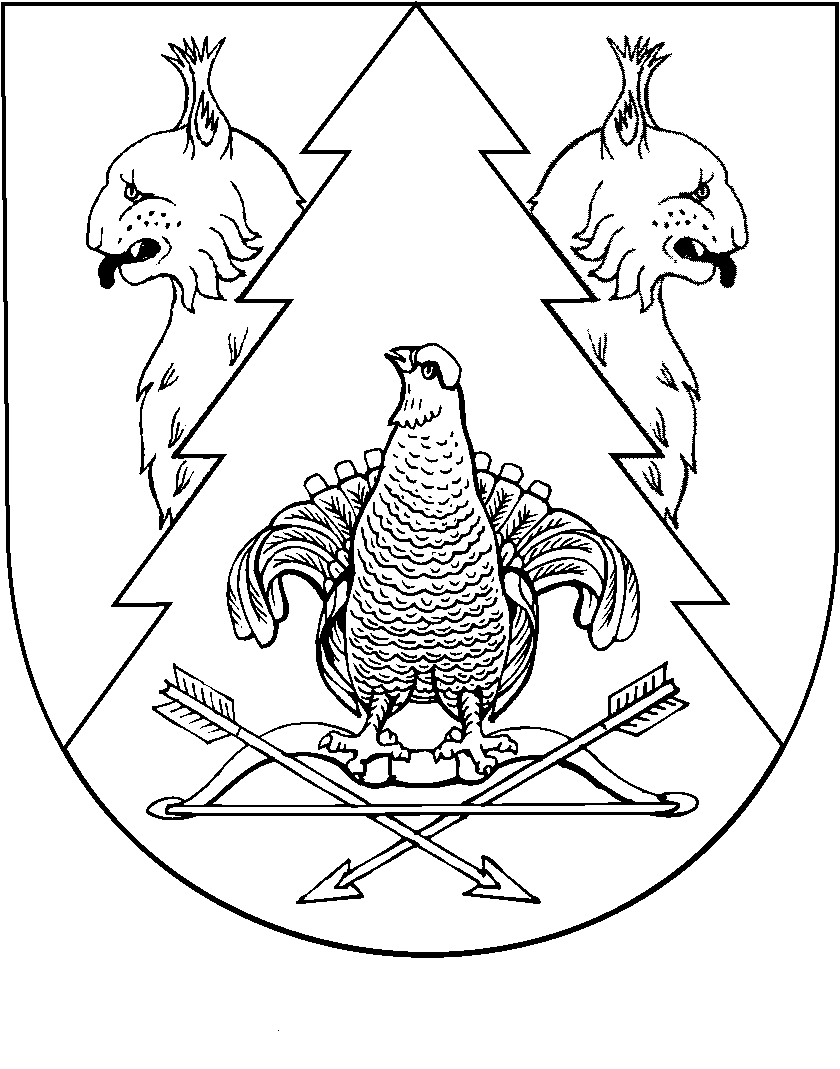 